Vereinsadresse -------------------------------------------------…………………………………………..                                                                                        Ort / Datum……………………………………Einschreiben/Rückschein 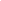 An den KleingartenpächterSehr geehrter Gartenfreund...hiermit  nehme ich Bezug auf den zwischen dem………………………………………………….. und Ihnen am ................................abgeschlossenen Pachtvertrag über die Fläche der  Kleingartenparzelle Nr. .….. in o.g. Kleingartenverein, in dem einer  jährliche Pacht von ................... EUR zzgl. aller anfallender Nebenkosten vereinbart wurde.Es bleibt festzustellen, dass Sie mit der Pachtzahlung seit dem ........................................ im Rückstand sind.Sie werden hiermit aufgefordert, unverzüglich die Rückstände bis zum ... ……………………...zu begleichen. Darüber hinaus weise ich Sie ausdrücklich darauf hin, dass wir  hiermit unser gesetzliches Vermieter-/ Verpächterpfandrecht geltend machten. Dies bedeutet, dass Sie ohne unsere Einwilligung die von Ihnen auf die Pachtfläche eingebrachten bzw. erworbenen  und pfändbaren Gegenstände von der Pachtfläche und aus den darin befindlichen Ein-und Aufbauten(Laube, Gewächshaus, Schuppen etc.)nicht mehr herausschaffen dürfen.Sollten Sie hiergegen verstoßen, könnte darin ein Straftatbestand nach § 289 StGB liegen, der gegebenenfalls zur Anzeige gebracht wird. Sollte die Zahlungsfrist nutzlos verstreichen, werden die sichergestellten Pfandgegenstände öffentlich meistbietend versteigert.Mit freundlichen Grüßen